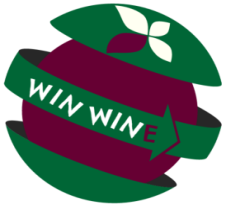 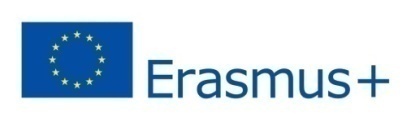 WIN-WINe: school-company win-win cooperation to develop key competencies and skills of young learners in the wine production sector across EU Regions of excellenceProgramma:  Erasmus+Azione: KA1 Mobilità individuale ai fini dell'apprendimento – Ambito VET LearnersProgetto n°: 2016-1-IT01-KA102-005117Anno: 2016Durata: 24 mesiPromotore: Istituto d’Istruzione Superiore “G. Fortunato” – Pisticci (MT)Coordinatore: ReattivaIl progetto WIN-WINe, promosso dall’ I.I.S. “G. Fortunato” – Pisticci (MT) è rivolto agli studenti delle classi IV ed ai neodiplomati di 12 Istituti Agrari aderenti alle Rete “ITA Senza Frontiere”, ed aventi sede nelle regioni: Basilicata, Calabria, Puglia, Molise, Lazio, Abruzzo ed Emilia Romagna, in qualità di organismi di invio, nonché la partecipazione delle più importanti e rappresentative associazioni di categoria del settore agrario e agro-industriale, delle parti sociali, delle imprese e delle Autorità pubbliche regionali (30 partner nel complesso) e mira al raggiungimento dei seguenti obiettivi:Sostenere l’attività di Alternanza Scuola-Lavoro e percorsi di Work Based LearningSviluppare attività didattiche, di ricerca, di sperimentazione, di formazione, orientamento e aggiornamento; Modernizzare e internazionalizzare i sistemi di IFP;Rafforzare l'economia agricola attraverso lo stimolo alla diversificazione della produzione.Questi obiettivi generali vengono perseguiti mediante un’esperienza di mobilità che consiste in un tirocinio all'estero di 1 mese per 102 studenti (di cui 10 disabili e/o con bisogni speciali) delle classi quarte e di 2 mesi per 84 neodiplomati degli Istituti Agrari partecipanti. Si tratta di discenti che seguono o hanno appena terminato (da non più di un anno) un percorso d’istruzione nel settore Agrario, Agroindustriale e Ambientale e che andranno a svolgere attività proprie delle relative figure professionali di riferimento. In tutti e due i casi i destinatari devono ancora perfezionare le competenze acquisite durante gli anni di studi e migliorare le pratiche apprese nel corso dei tirocini svolti precedentemente in contesti di Alternanza Scuola-Lavoro o in altri percorsi di Work Based Learning.